Audit ProcessThere are many steps in the audit process and during a number of these steps there is substantial opportunity to communicate with the audit staff to ask questions and participate in the audit process. Below are flow charts providing a visual picture of the sequence of events that occur in the audit process.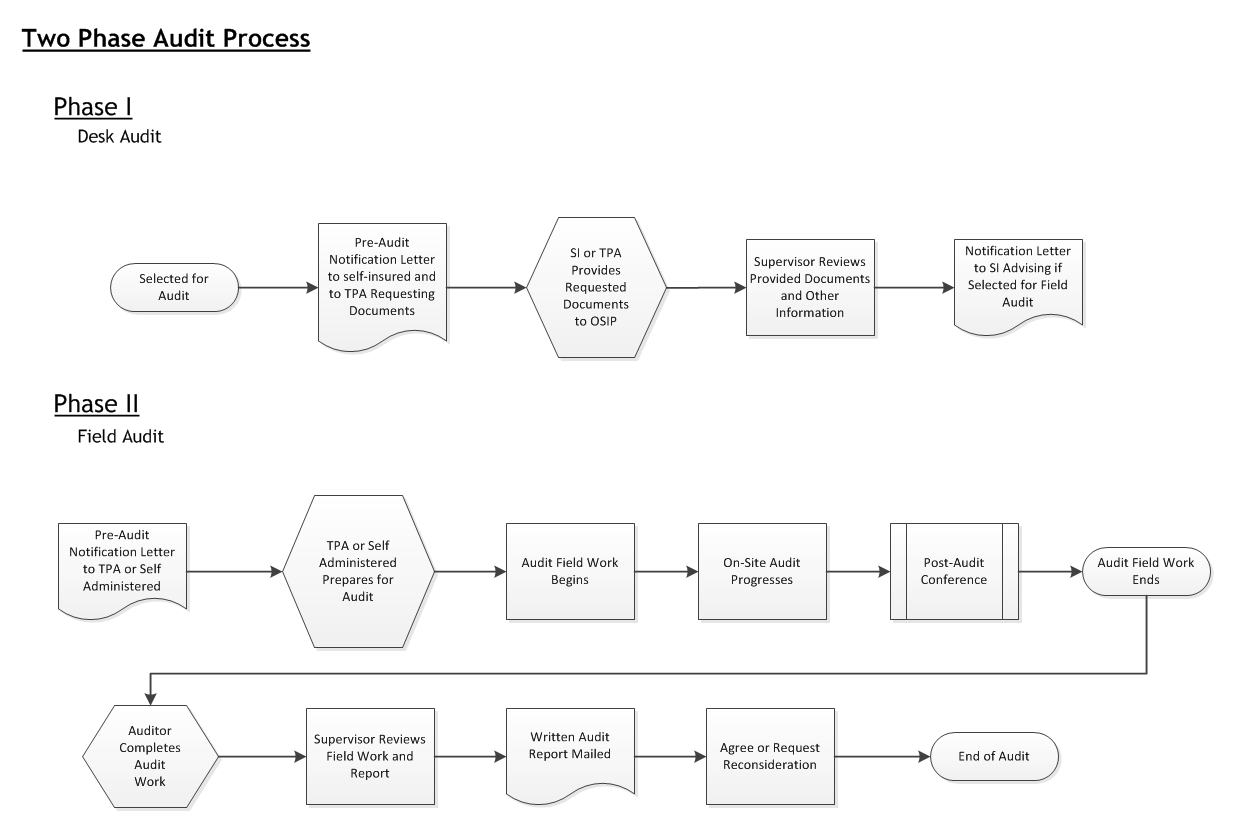 